Document entériné par le Groupe Spécialisé n° 2.2 - Édité le 30/04/2024Liste minimale des éléments habituellement demandés par le Groupe SpécialiséGroupe Spécialisé n° 2.2 « Produits et procédés de bardage rapporté, vêtage et vêture »Famille de produits ou procédés : Vêture - vêtage en compound résine polyester1. Domaine d'emploiValidé par le Groupe Spécialisé le 18/05/2021DescriptionPréciser pour le procédé objet de la demande : Nature des travaux : neuf, rénovation  Type de bâtiments visés : ERP, habitation, Code du Travail, IGHType de supports visés : béton, maçonnerie, Constructions à Ossature Bois conformes au NF DTU 31.2, paroi de CLT sous Avis Technique. Type d'ossatures visées : bois, acier, aluminiumJustificationFournir les rapports d'essais (essais réalisés par tierce partie) concernant :les chocs de conservation de performances selon la P08-302 et le Cahier du CSTB 3534les performances vis-à-vis des charges de vent en dépression selon le Cahier du CSTB 3517la réaction au feu et PCS-- la flèche maximale du procédé selon EAD 040914 00-0404 Annexe Iabsence de risques de condensation dans la paroi2. Eléments2.1. Parements de vetureValidé par le Groupe Spécialisé le 18/05/2021DescriptionIndiquer : Formats standards de fabricationEpaisseursTolérances dimensionnelles des éléments standards de fabricationTolérances dimensionnelles sur éléments découpés au formatMasses surfaciques nominalesColorisIndiquer si le parement de bardage fait l'objet d'une Déclaration Environnementale (DE) et si oui la transmettre.Indiquer les conditions de stockage des parements.JustificationFournir les rapports d'essais concernant : les caractéristiques mécaniques du parement (module de flexion, coefficient de dilatation hydrique et/ou thermique ... )la durabilité du parement la durabilité des finitions du parement2.2. FixationsValidé par le Groupe Spécialisé le 18/05/2021DescriptionIndiquer la nature, les dimensions et les performances mécaniques (arrachement, cisaillement, moment de flexion) et de durabilité  des fixations.JustificationFournir les fiches techniques des fixations.2.3. Ossature2.3.1. description de l'ossature éventuelleValidé par le Groupe Spécialisé le 18/05/2021DescriptionDécrire l'ossature. Préciser si l'ossature est de conception bridée et/ou librement dilatable.Critères d'évaluationL'ossature doit être conforme au Cahier du CSTB 3194 et son modificatif 3586-V2.2.4. IsolantValidé par le Groupe Spécialisé le 18/05/2021DescriptionIndiquer les caractéristiques de l'isolant.JustificationApporter la preuve de la constance de qualité de fabrication de l'isolant par tierce partie. Indiquer les valeurs certifiées des caractéristiques pertinentes.Critères d'évaluationL'isolant devra être conforme aux prescriptions du Cahier du CSTB 3316-V2 et/ou Cahier du CSTB 3194 et son modificatif 3586-V2.2.5. AccessoiresValidé par le Groupe Spécialisé le 18/05/2021DescriptionDécrire la nature et les dimensions des accessoires.3. FabricationValidé par le Groupe Spécialisé le 18/05/2021DescriptionLister la ou les usines de fabrication. Décrire les différentes étapes de fabrication du produit.Critères d'évaluationDans le cadre de l'instruction, une visite d'usine pourra éventuellement être organisée pour comprendre le process de fabrication.4. Contrôles de fabricationValidé par le Groupe Spécialisé le 18/05/2021DescriptionDécrire les contrôles sur : les matières premières le produit en cours de fabrication le produit finiJustificationApporter la preuve de la constance de qualité de fabrication des produits par tierce partie (certification, suivi ...).Indiquer les valeurs certifiées des caractéristiques pertinentes.5. Fourniture et assistance techniqueValidé par le Groupe Spécialisé le 18/05/2021DescriptionPréciser les éléments fournis par le titulaire de l'Avis Technique. Indiquer les coordonnées de la personne et/ou société qui assure l'assistance technique en français auprès des entreprises de pose.6. Mise en oeuvre de l'isolation thermique et de l'ossature6.1. Isolation thermiqueValidé par le Groupe Spécialisé le 18/05/2021DescriptionDécrire la mise en œuvre  de l'éventuelle isolation préalable.6.2. Ossature boisValidé par le Groupe Spécialisé le 18/05/2021DescriptionDécrire la mise en œuvre (pose en vetage).6.3. Ossature métalliqueValidé par le Groupe Spécialisé le 18/05/2021DescriptionDécrire la mise en œuvre (pose en vetage).7. Mise en oeuvre des parements7.1. GénéralitésValidé par le Groupe Spécialisé le 18/05/2021DescriptionPréciser s'il y a des conditions de stockage particulières. Décrire pas à pas la mise en œuvre des parements.7.2. Pose des éléments de bardageValidé par le Groupe Spécialisé le 18/05/2021DescriptionIndiquer : les conditions de réception du support en termes de planéité en particulierla préparation des parements (film à enlever, pré-perçage ...) l'outillage spécifique à utiliser pour la mise en œuvre des parements les gardes à respecter en bord de panneau les joints à respecter entre parementsIllustrationFournir les figures suivantes : Schéma de pose de principeaccessoiresJoint horizontal (coupe verticale)Joint vertical (coupe horizontale)arrêts hautsdépart de façadeanglesencadrement de baie8. Pose sur Constructions Ossature Bois (COB)8.1. Principes généraux de mise en oeuvreValidé par le Groupe Spécialisé le 18/05/2021DescriptionDécrire la pose sur Constructions Ossature Bois.IllustrationCoupe horizontale sur COBCoupe verticale sur COB   Recoupement du pare-pluie tous les 6mCritères d'évaluationL’ossature doit être fractionnée à chaque plancher.En situations a, b et c, les panneaux de contreventement de la COB peuvent être positionnés coté intérieur ou coté extérieur de la paroi.En situation d, si les panneaux de contreventement de la COB ont été positionnés du côté intérieur de la paroi, des panneaux à base de bois sont obligatoirement positionnés coté extérieur de la paroi.Le pare-pluie est recoupé tous les 6 m pour l’évacuation des eaux de ruissellement vers l’extérieur.8.2. Dispositions particulièresValidé par le Groupe Spécialisé le 18/05/2021DescriptionLa hauteur de pose JustificationLa hauteur de pose  doit être justifiée sur la base de retours d'expériences chantiers ayant une antériorité et une répartition géographique suffisamment représentative afin de revendiquer la pose sur support bois.IllustrationFournir les figures de principe de traitement des baies selon le type de pose de la menuiserie (en tunnel intérieur ou en tunnel au nu extérieur) en tenant compte des dispositions particulières suivantes : Joints fermés9. Pose en zones sismiques9.1. Domaine d'emploiValidé par le Groupe Spécialisé le 18/05/2021DescriptionPour les couples zone de sismicité/catégorie d'importance de bâtiment nécessitant l'apport de justification expérimentale, seule la pose des supports béton et COB conformes au NF DTU 31.2 peut être validée. 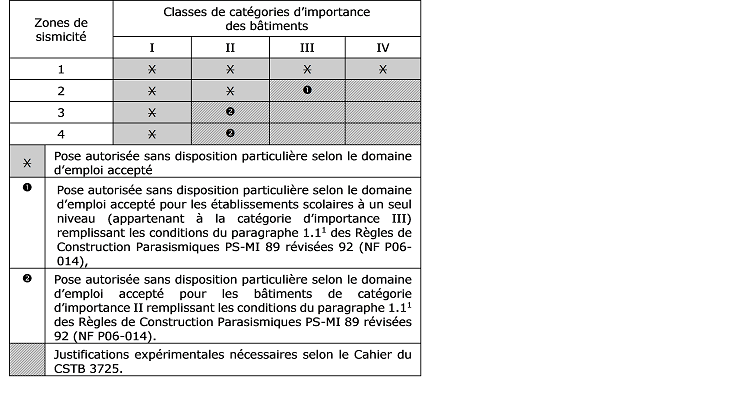 JustificationEssais selon Cahier 3725 + étude de justification des sollicitations dans les tirefonds (si pose sur support bois revendiquée).9.2. Chevilles de fixation ou tirefondsValidé par le Groupe Spécialisé le 18/05/2021DescriptionIndiquer les types de chevilles et de tirefonds utilisés.JustificationEssais d'excitation selon Cahier CSTB 3725 sur voile béton.Fournir la référence de cheville de fixation au gros œuvre testée lors de l'essai.Si revendication de pose sur support bois : réaliser une étude de détermination des sollicitations dans les tirefonds selon Cahier 3725.9.3. Points singuliersValidé par le Groupe Spécialisé le 18/05/2021DescriptionDécrire les points singuliers.IllustrationFournir les figures suivantes : Traitement du joint de dilatation du gros œuvre de 12 à 15 cm Fractionnement du revêtement à chaque plancher10. Entretien et réparation10.1. Entretien et nettoyageValidé par le Groupe Spécialisé le 18/05/2021DescriptionIndiquer les produits spécifiques à utiliser pour l'entretien et le nettoyage.Si besoin, indiquer les produits proscrits.10.2. Remplacement d'un parementValidé par le Groupe Spécialisé le 18/05/2021DescriptionDécrire la procédure de remplacement pas à pas d'un parement.Critères d'évaluationApporter la preuve par essai que le nouveau système fixation/parement présente des performances supérieures ou égales à l'élément remplacé.